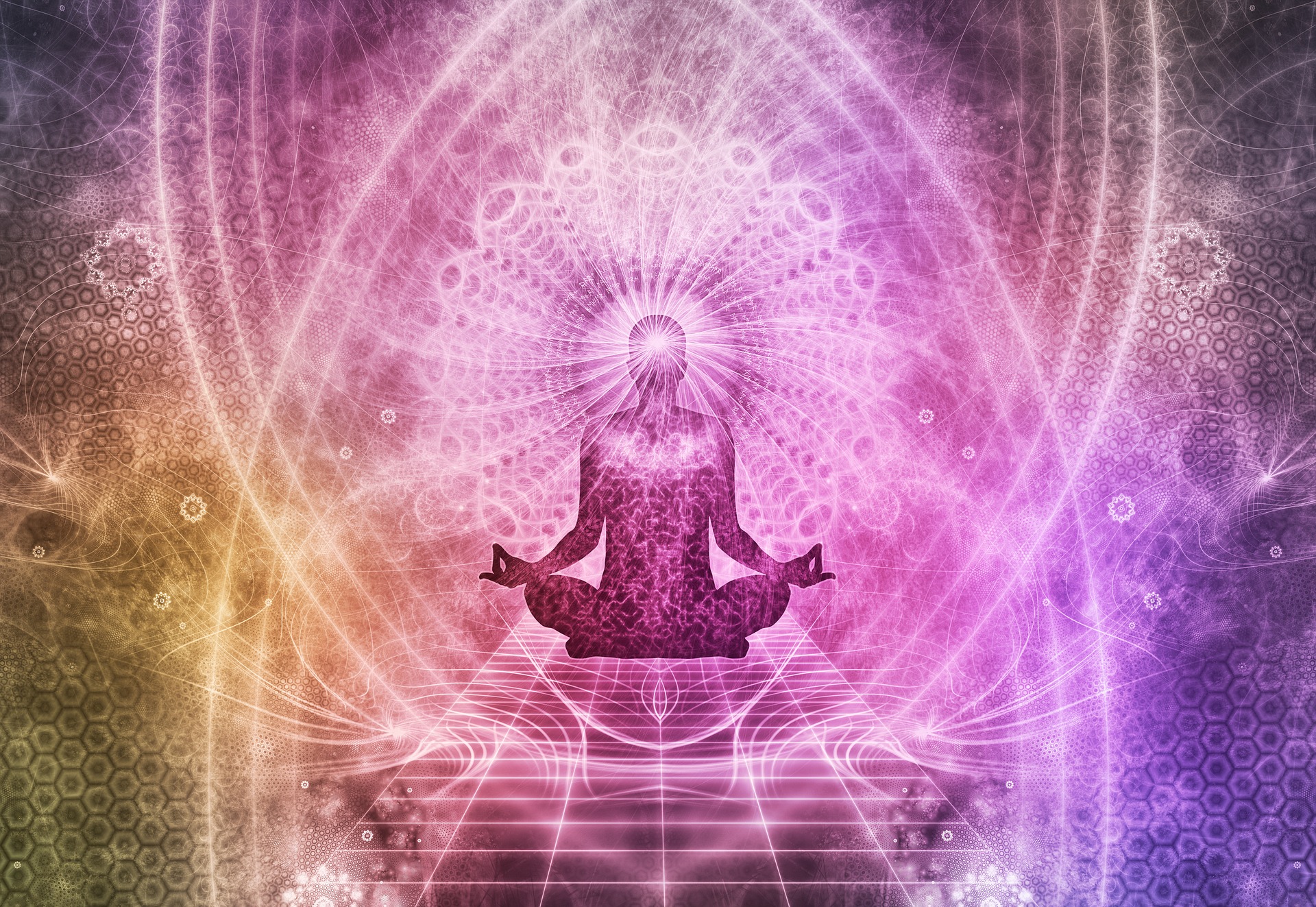 Class created and facilitated byMarianne Stenhouse; Reiki Master, MSW, LMTPlease feel free to call if you would like more information regarding this class or about Reiki!